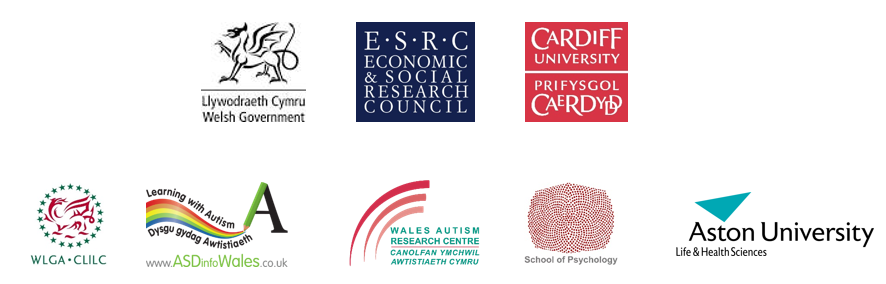 Autorizzazione all’utilizzo de La festa di compleanno: un cortometraggio sui SEGNI dell'autismo nei bambiniGoverno del Galles / Università di Cardiff 2017Il cortometraggio La festa di compleanno è stato finanziato congiuntamente dal Governo del Galles e dall'Università di Cardiff (Economic and Social Research Council Grant) ed è stato scritto e prodotto da Jo Manikiza e Sue Leekam con Sarah Carrington (Università di Aston) e Judith Gould (Centro Lorna Wing) come partner. Il suo sviluppo si è basato su ricerche condotte dall'Università di Cardiff (cfr. link di riferimento alla pubblicazione qui di seguito). Sulla pagina web dedicata al cortometraggio sono inoltre presenti i poster riguardanti gli indicatori di autismo.La licenza "Open Government" consente di utilizzare il materiale a titolo gratuito per finalità formative o per altri fini, a patto che venga indicata la fonte e che venga esplicitato che si tratta di una risorsa gratuita. Il cortometraggio va utilizzato citandone la fonte al seguente link www.asdinfowales.co.uk/autismchildsigns e riconoscendo il contributo del Governo del Galles e dell'Università di Cardiff. Accettazione per l'uso del cortometraggio La festa di compleanno: un cortometraggio sui SEGNI dell'autismo nei bambiniAccetto di citare nei "Credits", in forma scritta, il Governo del Galles e l'Università di Cardiff quando consiglio o mostro il cortometraggio, e accetto inoltre di menzionare che si tratta di una risorsa gratuita. Accetto inoltre di fornire un riferimento alla pubblicazione originale, così come di seguito indicato: Carrington, S.J. Leekam, S.R. et al. 2015. Signposting for diagnosis of Autism Spectrum Disorder using the Diagnostic Interview for Social and Communication Disorders (DISCO). Research in Autism Spectrum Disorders 9, pp. 45-52. (10.1016/j.rasd.2014.10.003). Accetto di essere contattato(a) a mezzo e-mail entro 12 mesi per verificare se il cortometraggio viene ancora consigliato e - in caso di risposta positiva - a quali gruppi di professionisti/genitori.Nome: …………………………………………………………………………………………………………...Organizzazione / Affiliazione: ……………………………………………………………………………........Si prega di rispedire alla Dottoressa Catherine Jones e alla Professoressa Sue Leekam, Università di Cardiff, servendosi di questo indirizzo e-mail jonescr10@cardiff.ac.uk, e di indicare la dicitura “modulo di autorizzazione - permission form” nell'oggetto della e-mail.